   Eco                                                Knowledge    Organiser                                                    Year 5/6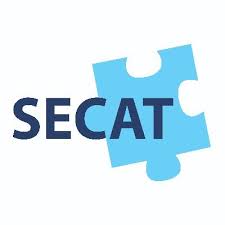 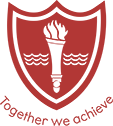    Eco                                                Knowledge    Organiser                                                    Year 5/6   Eco                                                Knowledge    Organiser                                                    Year 5/6   Eco                                                Knowledge    Organiser                                                    Year 5/6   Eco                                                Knowledge    Organiser                                                    Year 5/6   Eco                                                Knowledge    Organiser                                                    Year 5/6   Eco                                                Knowledge    Organiser                                                    Year 5/6   Eco                                                Knowledge    Organiser                                                    Year 5/6EnergyEnergyEnergyEnergyEnergyEnergyEnergyEnergyThree key questionsThree key questionsThree key questionsThree key questionsThree key questionsThree key questionsThree key questionsThree key questions1) Where does the energy to power our home or school come from?1) Where does the energy to power our home or school come from?1) Where does the energy to power our home or school come from?2) What can we do to help reduce the need for so much energy?2) What can we do to help reduce the need for so much energy?2) What can we do to help reduce the need for so much energy?3) Is the source of energy sustainable?3) Is the source of energy sustainable?VocabularyVocabularyVocabulary                                               Issues                                               Issues                                               IssuesSolutionsSolutionsRenewable Energy Natural SustainableNot depleted with use. Still there for use. Power. Not made by man. We can maintain it, keep it going.Not depleted with use. Still there for use. Power. Not made by man. We can maintain it, keep it going.A lot of the energy we use to power the world around us is sourced from non-renewable sources. Non-renewable energy sources don’t replenish, and are formed when prehistoric plants and animals died and were gradually buried by layers of soil rock. The kind of fuel that was created varied depending on the conditions, like what kind of organic material (from plants or animals), how long it was buried, at what temperature and under what pressure. Types of non-renewable energy are natural gas, coal and oil. As a world, we should be using more renewable energy sources. Renewable energy is collected from renewable resources. A source of energy is considered renewable if it comes from natural sources or processes that are constantly replenished. Examples are solar (from the sun), wind, water, geothermal (from the earth) and biomass (from organic materials).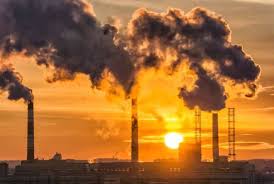 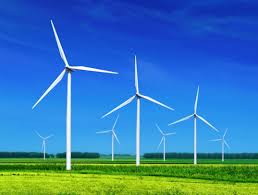 A lot of the energy we use to power the world around us is sourced from non-renewable sources. Non-renewable energy sources don’t replenish, and are formed when prehistoric plants and animals died and were gradually buried by layers of soil rock. The kind of fuel that was created varied depending on the conditions, like what kind of organic material (from plants or animals), how long it was buried, at what temperature and under what pressure. Types of non-renewable energy are natural gas, coal and oil. As a world, we should be using more renewable energy sources. Renewable energy is collected from renewable resources. A source of energy is considered renewable if it comes from natural sources or processes that are constantly replenished. Examples are solar (from the sun), wind, water, geothermal (from the earth) and biomass (from organic materials).A lot of the energy we use to power the world around us is sourced from non-renewable sources. Non-renewable energy sources don’t replenish, and are formed when prehistoric plants and animals died and were gradually buried by layers of soil rock. The kind of fuel that was created varied depending on the conditions, like what kind of organic material (from plants or animals), how long it was buried, at what temperature and under what pressure. Types of non-renewable energy are natural gas, coal and oil. As a world, we should be using more renewable energy sources. Renewable energy is collected from renewable resources. A source of energy is considered renewable if it comes from natural sources or processes that are constantly replenished. Examples are solar (from the sun), wind, water, geothermal (from the earth) and biomass (from organic materials).Until this problem is resolved globally, what can we do to reduce our energy use?Turn off the tap when not in useTurn off electrical Walk or ride to schoolWear a jumper instead of putting on or turning up heating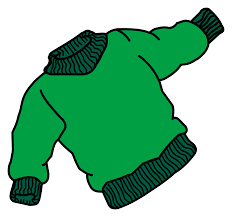 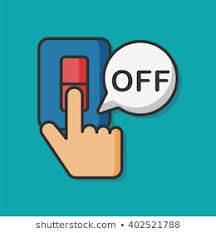 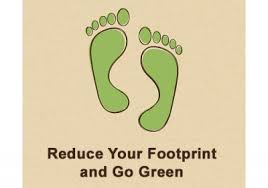 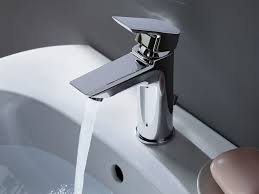 Until this problem is resolved globally, what can we do to reduce our energy use?Turn off the tap when not in useTurn off electrical Walk or ride to schoolWear a jumper instead of putting on or turning up heatingCurriculum linksCurriculum linksCurriculum linksCurriculum linksCurriculum linksCurriculum linksCurriculum linksCurriculum linksEnglishEnglishMathsMathsGeography/HistoryDesign and technology/Art and designDesign and technology/Art and designScienceDiscuss and debate the use of fossil fuels and renewable energy sourcesWrite a persuasive letter to their head teacher encouraging them to switch to a renewable energy supplierWrite a biography on a famous figure who developed electricityWrite a balanced argument for and against wind turbines.Discuss and debate the use of fossil fuels and renewable energy sourcesWrite a persuasive letter to their head teacher encouraging them to switch to a renewable energy supplierWrite a biography on a famous figure who developed electricityWrite a balanced argument for and against wind turbines.Measure and record the number of rooms at school/home that have the lights off when emptyCalculate the percentage of children who walk/cycle to schoolMeasure and record the number of rooms at school/home that have the lights off when emptyCalculate the percentage of children who walk/cycle to schoolExplore the different types of energy used throughout timeLocate and map the different local energy sourcesPlan a trip to a renewable energy source companyDesign a poster to promote a renewable energy sourcePlan and design a mode of transport that uses clean energyCreate a wind turbine/water wheelDesign a poster to promote a renewable energy sourcePlan and design a mode of transport that uses clean energyCreate a wind turbine/water wheelCompare non-renewable and renewable energy and their effects on the planetInvestigate renewable energy sources or processesCreate a variety of mechanisms tounderstand how a smaller force canhave a greater effectWhole school initiativesWhole school initiativesWhole school initiativesWhole school initiativesWhole school initiativesWhole school initiativesWhole school initiativesWhole school initiatives               Encourage walking/cycling/scooting to school       Take part in ‘switch off fortnight’         Education/posters to encourage turning off lights         Education/posters to encourage recycling                                 Encourage walking/cycling/scooting to school       Take part in ‘switch off fortnight’         Education/posters to encourage turning off lights         Education/posters to encourage recycling                                 Encourage walking/cycling/scooting to school       Take part in ‘switch off fortnight’         Education/posters to encourage turning off lights         Education/posters to encourage recycling                                 Encourage walking/cycling/scooting to school       Take part in ‘switch off fortnight’         Education/posters to encourage turning off lights         Education/posters to encourage recycling                                 Encourage walking/cycling/scooting to school       Take part in ‘switch off fortnight’         Education/posters to encourage turning off lights         Education/posters to encourage recycling                                 Encourage walking/cycling/scooting to school       Take part in ‘switch off fortnight’         Education/posters to encourage turning off lights         Education/posters to encourage recycling                                 Encourage walking/cycling/scooting to school       Take part in ‘switch off fortnight’         Education/posters to encourage turning off lights         Education/posters to encourage recycling                                 Encourage walking/cycling/scooting to school       Take part in ‘switch off fortnight’         Education/posters to encourage turning off lights         Education/posters to encourage recycling                  